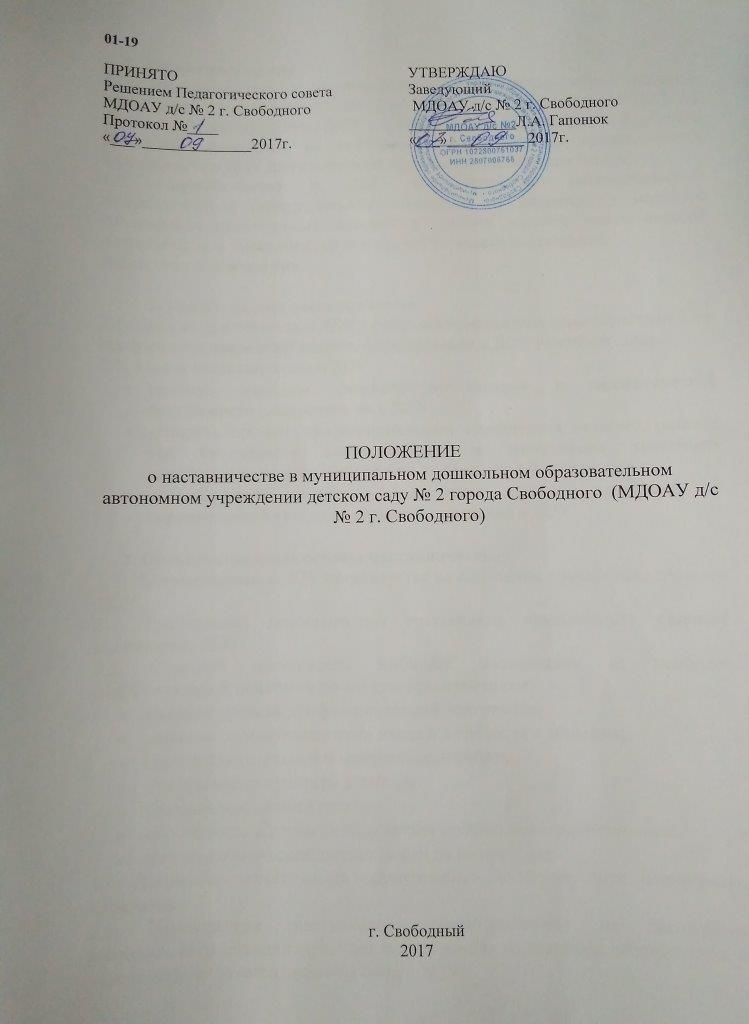 Общие положения1.1. Наставничество в муниципальном дошкольном образовательном автономном учреждении детском саду  № 2 города Свободного (МДОАУ д/с № 2 г. Свободного) (далее – ДОУ) -  разновидность индивидуальной работы с молодыми педагогами, не имеющими трудового стажа педагогической деятельности в ДОУ или имеющими трудовой стаж не более 5-х лет.1.2. Наставничество в ДОУ предусматривает систематическую индивидуальную работу опытного педагога по развитию у молодого специалиста необходимых навыков и умений ведения педагогической деятельности, а также имеющихся знаний в области дошкольной педагогики и психологии.2. Цели и задачи наставничества2.1. Цель наставничества в ДОУ - оказание помощи молодым педагогам в их профессиональном становлении; формирование в ДОУ кадрового ядра.2.2. Задачи наставничества в ДОУ:привить молодым специалистам интерес к педагогической деятельности и закрепить их в ДОУ;ускорить процесс профессионального становления педагога, развить его способности самостоятельно и качественно выполнять возложенные на него обязанности по занимаемой должности;способствовать успешной адаптации молодых педагогов к корпоративной культуре, правилам поведения в ДОУ.3. Организационные основы наставничества3.1. Наставничество в ДОУ организуется на основании приказа заведующего ДОУ.3.2. Руководство деятельностью наставников осуществляет старший воспитатель ДОУ.3.3. Старший воспитатель выбирает наставников из наиболее подготовленных педагогов по следующим критериям:высокий уровень профессиональной подготовки;развитые коммуникативные навыки и гибкость в общении;опыт воспитательной и методической работы; стабильные результаты в работе; богатый жизненный опыт; способность и готовность делиться профессиональным опытом;стаж педагогической деятельности не менее 5 лет.3.4. Наставник может иметь одновременно не более двух подшефных педагогов.3.5. Кандидатуры наставников рассматриваются на заседаниях методического объединения,  согласовываются со старшим воспитателем и утверждаются на методическом совете ДОУ.3.6. Назначение производится при обоюдном согласии наставника и молодого специалиста, за которым он будет закреплен, по рекомендации методического совета, приказом заведующего ДОУ с указанием срока наставничества (не менее одного года).3.7. Наставничество устанавливается для следующих категорий сотрудников ДОО:за педагогами, не имеющими трудового стажа педагогической деятельности в ДОУ;за специалистами, имеющими стаж педагогической деятельности не более пяти лет; за педагогами, переведенными на другую работу, в случае, если выполнение ими новых служебных обязанностей требует расширения и углубления профессиональных знаний и овладения определенными практическими навыками;за педагогами, нуждающимися в дополнительной подготовке для проведения ООД в определенной группе (по определенной тематике).3.8. Кандидатура молодого специалиста для закрепления за ним наставника рассматривается на заседании методического объединения с указанием срока наставничества и будущей специализации и утверждается приказом заведующего.3.9. Замена наставника производится приказом заведующего ДОУ в случаях:увольнения наставника;перевода на другую работу подшефного или наставника; привлечения наставника к дисциплинарной ответственности; психологической несовместимости наставника и подшефного.3.10. Показателями оценки эффективности работы наставника является выполнение молодым педагогом целей и задач в период наставничества. Оценка производится на промежуточном и итоговом контроле.3.11. За успешную работу наставник отмечается заведующим ДОУ по действующей системе поощрения вплоть до представления к почетным званиям.3.12. По инициативе наставников может быть создан орган общественного самоуправления - Совет наставников.4. Обязанности наставника4.1. Знать требования законодательства в сфере образования, ведомственных нормативных актов, определяющих права и обязанности молодого специалиста по занимаемой должности.4.2. Изучать:деловые и нравственные качества молодого специалиста;отношение молодого специалиста к проведению занятий, коллективу ДОУ, воспитанникам и их родителям;его увлечения, наклонности, круг досугового общения.4.3. Вводить в должность.4.4. Проводить необходимое обучение; контролировать и оценивать самостоятельное проведение молодым специалистом ООД, режимных моментов, различных мероприятий.4.5. Разрабатывать совместно с молодым специалистом план профессионального становления;давать конкретные задания и определять срок их выполнения; контролировать работу, оказывать необходимую помощь.4.6. Оказывать молодому специалисту индивидуальную помощь в овладении педагогической профессией, практическими приемами и способами качественного проведения занятий, выявлять и совместно устранять допущенные им ошибки.4.7. Развивать положительные качества молодого специалиста, в т. ч. личным примером, корректировать его поведение в ДОУ, привлекать к участию в общественной жизни коллектива, содействовать расширению общекультурного и профессионального кругозора.4.8. Участвовать в обсуждении вопросов, связанных с педагогической и общественной деятельностью молодого специалиста, вносить предложения о его поощрении или применении мер воспитательного и дисциплинарного воздействия.4.9. Вести дневник работы наставника и периодически докладывать руководителю методического совета о процессе адаптации молодого специалиста, результатах его труда.4.10. Подводить итоги профессиональной адаптации молодого специалиста, составлять отчет по результатам наставничества с заключением о прохождении адаптации, с предложениями по дальнейшей работе молодого специалиста.5. Права наставника5.1. Подключать с согласия, старшего воспитателя, руководителя методического совета, других сотрудников для дополнительного обучения молодого специалиста.5.2. Требовать рабочие отчеты у молодого специалиста, как в устной, так и в письменной форме.6. Обязанности молодого специалиста6.1. Изучать Федеральный закон от 29.12.2012 № 273-ФЗ "Об образовании в Российской Федерации", нормативные акты, определяющие его служебную деятельность, структуру, штаты, особенности работы ДОУ и функциональные обязанности по занимаемой им должности.6.2. Выполнять план профессионального становления в определенные сроки.6.3. Постоянно работать над повышением профессионального мастерства, овладевать практическими навыками по занимаемой должности.6.4. Учиться у наставника передовым методам и формам работы, правильно строить свои взаимоотношения с ним.6.5. Повышать свой общеобразовательный и культурный уровень.6.6. Периодически отчитываться по своей работе перед наставником и руководителем методического совета.7. Права молодого специалиста7.1. Вносить на рассмотрение администрации ДОУ предложения по совершенствованию работы, связанной с наставничеством.7.2. Защищать свою профессиональную честь и достоинство.7.3. Знакомиться с жалобами и другими документами, содержащими оценку его работы, давать по ним объяснения.7.4. Посещать внешние организации по вопросам, связанным с педагогической деятельностью.7.5. Повышать квалификацию удобным для себя способом.7.6. Защищать свои интересы самостоятельно и/или через представителя, в т. ч. адвоката, в случае дисциплинарного или служебного расследования, связанного с нарушением норм профессиональной этики.7.7. Требовать конфиденциальности дисциплинарного расследования, за исключением случаев, предусмотренных законом.8. Руководство работой наставника8.1. Организация работы наставников и контроль их деятельности возлагается на старшего воспитателя ДОУ.8.2. Старший воспитатель обязан: • представить назначенного молодого специалиста педагогам ДОУ, объявить приказ о закреплении за ним наставника;создать необходимые условия для совместной работы молодого специалиста и его наставника; посетить отдельные ООД и режимные мероприятия, проводимые наставником и молодым специалистом;организовать обучение наставников передовым формам и методам индивидуальной воспитательной работы, основам педагогики и психологии, оказывать им методическую и практическую помощь в составлении планов работы с молодыми специалистами; изучить, обобщить и распространить положительный опыт организации наставничества в ДОУ;определить меры поощрения наставников.8.3. Непосредственную ответственность за работу наставников с молодыми специалистами несет председатель методического совета.Председатель методического совета обязан:рассмотреть на заседании методического совета индивидуальный план работы наставника; провести инструктаж наставников и молодых специалистов;обеспечить возможность осуществления наставником своих обязанностей в соответствии с настоящим Положением; осуществлять систематический контроль работы наставника; заслушать и утвердить на заседании методического совета отчеты молодого специалиста и наставника и представить их старшему воспитателю ДОУ.9. Документы, регламентирующие наставничество9.1. К документам, регламентирующим деятельность наставников, относятся:настоящее Положение; приказ заведующего ДОУ об организации наставничества;планы работы педагогического, методического совета, Совета наставников;протоколы заседаний педагогического, методического советов, Совета наставников, на которых рассматривались вопросы наставничества;методические рекомендации и обзоры по передовому опыту проведения работы по наставничеству.9.2. По окончании срока наставничества молодой специалист в течение 10 дней должен сдать старшему воспитателю следующие документы:отчет молодого специалиста о проделанной работе;план профессионального становления с оценкой наставником проделанной работы и отзывом с предложениями по дальнейшей работе молодого специалиста.